CAMARA MUNICIPAL DE SANTA BRANCASECRETARIA DE FINANÇAS - CNPJ.01.958.948/0001-17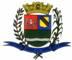 PCA AJUDANTE BRAGA 108 CENTRO SANTA BRANCAData: 13/12/2016 14:29:07Transparência de Gestão Fiscal - LC 131 de 27 de maio 2009 Sistema CECAM (Página: 1 / 2)Empenho	Processo	Fornecedor	Descrição	Mod. Lic.	Licitação	Valor Empenhado	Valor Liquidado	Valor PagoMovimentação do dia 02 de Dezembro de 201601.00.00 - PODER LEGISLATIVO01.01.00 - CAMARA MUNICIPAL01.01.00 - CAMARA MUNICIPAL 01.01.00.01.000 - Legislativa 01.01.00.01.31 - Ação Legislativa01.01.00.01.31.0001 - MANUTENÇÃO DA CAMARA 01.01.00.01.31.0001.2001 - MANUTENÇÃO DA CAMARA 01.01.00.01.31.0001.2001.31901301 - FGTS 01.01.00.01.31.0001.2001.31901301.0111000 - GERALdianteiras do veiculo polo01.01.00.01.31.0001.2001.33903999 - OUTROS SERVIÇOS DE TERCEIROS - PESSOA JURÍDICA 01.01.00.01.31.0001.2001.33903999.0111000 - GERALMODALIDADES DE LICITAÇÃOCO-C - CONVITE / COMPRAS/SERVIÇOSCONC - CONCURSO PÚBLICOCO-O - CONVITE / OBRASCP-C - CONCORRÊNCIA PUBLICA / COMPRAS/SERVIÇOSCP-O - CONCORRÊNCIA PUBLICA / OBRASDISP - DISPENSAIN-G - INEXIGIBILIDADEIS-C - ISENTO DE LICITAÇÕES / COMPRAS/SERVIÇOSIS-O - ISENTO DE LICITAÇÕES / OBRASPR-E - PREGAO ELETRÔNICOPR-G - PREGAO PRESENCIALTP-C - TOMADA DE PREÇOS / COMPRAS/SERVIÇOSTP-O - TOMADA DE PREÇOS / OBRASCAMARA MUNICIPAL DE SANTA BRANCASECRETARIA DE FINANÇAS - CNPJ.01.958.948/0001-17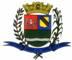 PCA AJUDANTE BRAGA 108 CENTRO SANTA BRANCAData: 13/12/2016 14:29:07Transparência de Gestão Fiscal - LC 131 de 27 de maio 2009 Sistema CECAM (Página: 2 / 2)Empenho	Processo	Fornecedor	Descrição	Mod. Lic.	Licitação	Valor Empenhado	Valor Liquidado	Valor PagoSANTA BRANCA, 02 de Dezembro de 2016EVANDRO LUIZ DE MELO SOUSA1SP147248/0-8CHEFE DA COORD FINANCEIRA3370/037 - Fundo de Garantia por Tempo de Serviços, recolhimento do FGTS referente a competencia do mes de novmebroe decimo terceiroOUTROS/NÃO/00,000,001.681,04de 2016  conforme sefip01.01.00.01.31.0001.2001.33903007 - GÊNEROS DE ALIMENTAÇÃO01.01.00.01.31.0001.2001.33903007.0111000 - GERAL3330/0439 - FABRICA DE GELO STA BRANCA LTDA ME, galão de agua mineral 20 litrosDISPENSA D/00,000,0032,0001.01.00.01.31.0001.2001.33903919 - MANUTENÇÃO E CONSERVAÇÃO DE VEÍCULOS01.01.00.01.31.0001.2001.33903919.0111000 - GERAL3350/0453 - MARIA APARECIDA DESOUZA SANTA BRA, troca de embregam e atuador do veiculo polo, passe de volante embreagem do veiculoDISPENSA D/00,000,00500,00polo, alinhamento da roda, cambagens nas rodas dianteiras, balanciamento das rodas1010/0458- MARCIO AUGUSTO PEREIRA2230/034- CECAM CONS ECON. CONT E ADM. MUN. S, refere -se aos serviços de transmissao das sessoes ordinarias da cmara mun, refere -se aos serviços de transmissao das sessoes ordinarias da cmara municipal viaradio sb  106,3 fm ao vivo de abril a dezembroi de 2016 conforme c ontratoradio sb  106,3 fm ao vivo de abril a dezembroi de 2016 conforme c ontrato, empenho global para pagamento dos serviços na area de contabilidade, processoade, processolegislativo, patrimonio, adminsitração com pessoal e controle inte    rnoate dezembro deate dezembro de2016 conforme termo aditivo  02 /2016DISPENSA D/00,000,00540,00CONVITE02/20140,000,006.410,99SUBTOTAL------------------------------------------------------------------0,000,009.164,03TOTAL------------------------------------------------------------------0,000,009.164,03